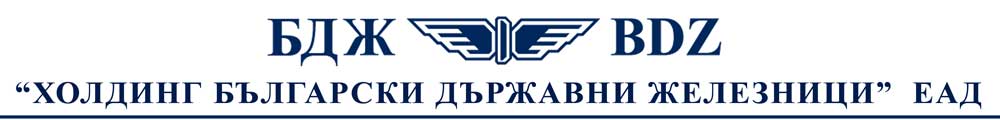 ул. “Иван Вазов” № 3, София 1080					                                                                                    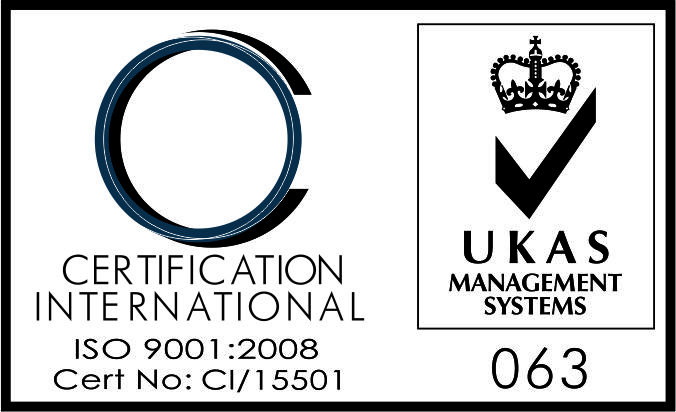 тел.: (+359 2) 981 11 10; (+359 2) 932 43 10				                                                                                    факс: (+359 2) 987 71 51bdz@bdz.bgwww.bdz.bgПриложение № 1Т Е Х Н И Ч Е С К А  С П Е Ц И Ф И К А Ц И ЯНастоящата поръчка се възлага, чрез събиране на оферти с обява по реда на раздел III от „Правила за възлагане на поръчки в „Холдинг БДЖ” ЕАД. Предметът на поръчката е: „Избор на изпълнител за извършване на услуга - изпиране на спално и ресторантско бельо, за нуждите на ПВЦ „Паничище” - за период от 12 месеца, ПВЦ „Приморско” - за период от 01.05.2017г. – 31.10.2017г. и ПВЦ „Железничар” - за период от 01.05.2017г. – 31.10.2017г., собственост на „Холдинг БДЖ” ЕАД”.1. Предмет на услугата е за текущо изпиране на спално и ресторантско бельо, на следните обекти на Възложителя:ПВЦ „Паничище” – гр.Сапарева баня, местност Паничище, ПВЦ „Паничище”ПВЦ „Приморско” – гр. Приморско, ул. Сирена № 8, ПВЦ „Приморско”ПВЦ „Железничар” – гр.Варна, к.к Чайка 1-спирка „Журналист“, ПВЦ „ЖелезничарПредмет на текущото изпиране на изделията, са и следните видове дейности:Транспорт от и до адрес на Възложителя;Пране с изплакване, дезинфекция и изсушаване;Гладене Ароматизиране;Опаковане.Участникът може да представи оферта за един или повече обекта от посочените (почивно – възстановителни центрове) – ПВЦ „Паничище”, ПВЦ „Приморско” и ПВЦ „Железничар”.Услугата да се извършва при спазване изискванията за поточност, след предварителна дезинфекция и с висококачествени перилни и дезинфекционни препарати, разрешени от Министерство на здравеопазването. Използваните препарати да съдържат вещества, които да са в следните граници:- ПАВ /повърхностно активно вещество/		min  5 %- сода карбонат					max 30 %- активен кислороден агент				min 10%- неорганични силикати				max 3 %- дезинфектант					min 30% Почистващите и дезинфекциращи препарати, които ще се използват за изпълнение на поръчката следва да бъдат придружени от информационен лист за безопасност или еквивалентен документ, който да доказва че препаратът е разрешен за употреба и отговаря на изискванията на Закона за защита от вредното въздействие на химичните вещества и смеси.Участникът трябва да бъде вписан в регистъра за обект с обществено предназначение – пералня по чл. 36, ал.3 от Закона за здравето.3. Изпраните изделия се доставят опаковани по начин, който да не позволява замърсяването им по време на транспорт и съхранение.4.  При обработка на изделията, следва да се прилага термодезинфекционен и химиотермодезинфекционен перилен метод, като се използват  сертифицирани  перилни препарати и дезинфекционни средства.Видове изделия за пране:Спално бельо, което влючва: долни чаршафи; горни чаршафи; калъфки за възглавници; одеяла; олекотени завивки и хавлиени кърпи. Ресторантско бельо, което включва: покривки за маси; карета за маси; платнени салфетки (кърпи). Вид и бройки на спалното и ресторантско бельо по почивно – възстановителни центрове:6.1. ПВЦ „Паничище”:Долни чаршафи		506 броя Горни чаршафи		533 брояКалъфки за възглавници 	537 брояОдеяла			474 брояОлекотени завивки		150 броя Хавлиени кърпи		827 брояПокривки за маса		183 брояКарета за маса		178 броя6.2. ПВЦ „Железничар”:Долни чаршафи		  608 броя Горни чаршафи		  788 брояКалъфки за възглавници	  531 броя Одеяла			  252 броя Хавлиени кърпи		  489 брояПокривки за маса		    76 брояКарета за маса		    73 брояПлатнени салфетки (кърпи) 720 броя ПВЦ „Приморско”:Долни чаршафи		950 брояГорни чаршафи		940 брояКалъфки за възглавници	980 брояОдеяла			305 брояХавлиени кърпи		900 брояПокривки за маса		200 брояПериодичност на изпиранията:За ПВЦ „Паничище” – един път седмично в следните месеци: февруари, юни, юли, август и декември. В останалите месеци периодичността на изпиранията е два пъти месечно. За ПВЦ „Железничар” - един път седмично в следните месеци: юли и август. В останалите месеци, а именно: май, юни, септември и октомври, периодичността на изпиранията е два пъти месечно. ПВЦ „Приморско” – един път седмично в следните месеци: юли и август. В останалите месеци, а именно: май, юни, септември и октомври, периодичността на изпиранията е два пъти месечно. Изпраните изделия, следва да бъдат предавани в обекта на Възложителя, чисти, без петна, изгладени, ароматизирани, неповредени и да отговарят на санитарните изисквания. Транспортът на изделията от и до обектите на Възложителя е за сметка на изпълнителя.Срокът за изпълнение на услугата – до 48 часа от предаване на бельото за изпиране, включително в почивни и празнични дни. При необходимост и направена в тази насока заявка от Възложителя, срокът за предаване на изпраното бельо може да бъде и 24 часа.Адресите за предаване/приемане на замърсеното/изпраното бельо са следните: За ПВЦ „Паничище” – гр.Сапарева баня , местност Паничище, ПВЦ „Паничище”За ПВЦ „Приморско” – гр.Приморско , ул.Сирена №8, ПВЦ „Приморско”За ПВЦ „Железничар” – гр.Варна, к.с Чайка 1-спирка „Журналист“, ПВЦ „Железничар”.Прогнозни количества за изпълнение на поръчката, разделени по обекти:За ПВЦ „Паничище” – 9000 кг. изделия за изпиране, за период от 12 месеца, от които 8000 кг. за спални и ресторантско бельо (без одеяла и олекотени завивки) и 1000 кг. за одеяла и олекотени завивки;За ПВЦ „Приморско” – 16200 кг., изделия за изпиране, за период 01.05.2017г. – 31.10.2017г., от които 15590 кг. за спално и ресторантско бельо (без одеяла) и 610 кг. за одеяла;За ПВЦ „Железничар” –  7800 кг., изделия за изпиране, за период 01.05.2017г. – 31.10.2017г., от които 7300 кг. за спално и ресторантско бельо (без одеяла) и 500 кг. за одеяла.	Посочените количества са прогнозни и не пораждат задължение да се изпълнят в пълен обем. Фактическото изпълнение на поръчката се определя на база на реалните потребности, в зависимост от заетостта в почивните станции.